Лицензия № 9662 от 13.04.2016                Для кадровика, руководителя, бухгалтера  и всех заинтересованных лиц.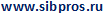 АНО ДПО «Сибирский Центр образования и повышения квалификации «ПРОСВЕЩЕНИЕ»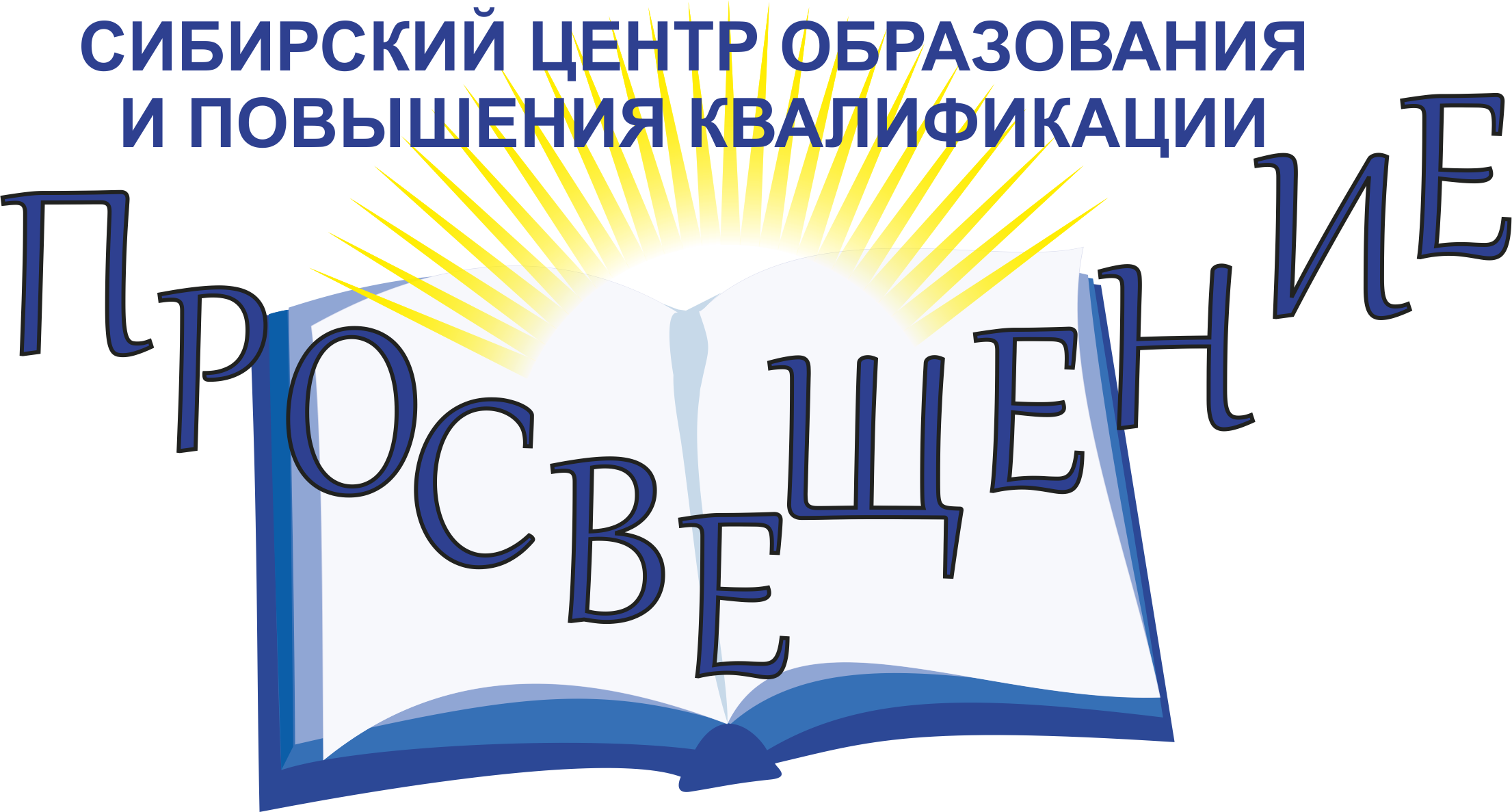 проводитСЕМИНАР-ПРАКТИКУМ в г. БАРНАУЛЕВ Конференц-зале Бизнес-Центра «Проспект» (г. Барнаул, ул. Проспект  Ленина, 39, 4 этаж, ост «Медуниверситет»)20 Декабря 2019г с 10-00 – 15-00в программе: «Электронные трудовые книжки - 2020. Обязанности работодателя в переходный период»Переход на Электронный СНИЛС с 01.04.2019 – первоначальный этап по вводу электронных трудовых книжек. Получение номера СНИЛС по новым правилам: постановка на учет, документ подтверждающий присвоение СНИЛС (эл. документ с цифровой подписью).- Этапы перехода на электронные трудовые книжки. Пошаговый алгоритм перехода на электронные книжки (уведомление, отчетность, выдача трудовой книжки на руки).- Законопроекты о переходе на Электронные трудовые книжки, которые будут приняты до 1 января 2020 г. Изменения в федеральный закон № 27-ФЗ от 1 апреля 1996 года «Об индивидуальном (персонифицированном) учете в системе обязательного пенсионного страхования» - обязанность работодателей с 1 января 2020 года представлять в информационную систему Пенсионного фонда России сведения о трудовой деятельности работников. Изменения в Кодекс об административных правонарушениях - административная ответственность для работодателя за нарушение сроков представления сведений либо представление неполных или недостоверных сведений.- Сведения о трудовой деятельности работника: порядок и сроки представления в Пенсионный фонд РФ и выдачи работнику на руки. Какой орган будет вести электронные книжки. Подтверждение трудового стажа работников, после внедрения – способы. Взаимодействие с УПФ – в каких случаях отчетность не примут. Заверение копий трудовых книжек до 01.01.2027, особенности оформления архивных справок, подтверждающих стаж работника.- Форма СЗИ-ТД для предоставления сведении о трудовой деятельности работника- Форма СЗВ-ТД для предоставления сведений о трудовой деятельности работников- Порядок заполнения формы СЗИ-ТД- Порядок заполнения формы СЗВ-ТД- Организационные моменты отчетности и предоставления сведений работникам: кто оформляет СЗИ-ТД и СЗВ-ТД? Разграничение полномочий кадровика и бухгалтера. - Позитивные тенденции и преимущества для работодателей от внедрения электронных трудовых книжек. Как и когда производить внедрение электронных трудовых книжек у работодателя, информационная работа с сотрудниками.- Переходный период: возможные негативные последствия.- Отмена Инструкции по ведению трудовой книжки – сроки, проблемы.- Интегрирование электронной трудовой книжки с государственными информационными системами. Электронные трудовые книжки и будущие пенсии: плюсы и минусы оптимизации процессов по назначения пенсии гражданину.- Кто может вести электронные трудовые книжки у работодателя, использование программ по оптимизации ведения процессов заполнения и уведомления (автозаполнение).- Административная ответственность за нарушения порядка ведения электронных трудовых книжек.Электронный кадровый документооборот работодателя – следующий этап «цифровизация» трудовых отношений:- Законопроекты по внедрению электронного кадрового документооборота: электронный документ, цифровая подпись, хранение и передача информации, внесение изменений по использованию электронного документооборота в обширный список законов.- Итоги эксперимента, проведенного в 2018 году (Приказ Минтруда России № 194 от 26 марта 2018). Планирование следующего эксперимента продолжительностью 3 года.- Необходимые экономические и временные ресурсы на внедрение электронного документооборота, предполагаемое время начала «массового» электронного документооборота. Плюсы и минусы нововведений, что необходимо знать и как подготовиться к этому.Кадровый аудит, своими силами – приводим в соответствие с «электронными» требованиями документы:- Построение системы проведения учета и контроля соблюдения в компании трудового законодательства (задачи, цели, этапы, сроки).- Аудит трудовых книжек на бумажном носителе, возможное исправление ошибок и записей не соответствующих законодательству.- Обобщаем результаты, вносим изменения и поправки в ЛНА, выбираем самое благоприятное время для внесения измененийОтветы на вопросы слушателей (вопросы возможно присылать заранее на sibpros@yandex. ru).Читает:  Боярина Марина Владимировна - Эксперт по вопросам применения трудового законодательства и кадрового делопроизводства, аудитор (кадровое делопроизводство), специалист – практик по трудовым спорам (защита интересов работодателей и работников), консультант по вопросам безопасности, экономики и управления, бизнес-тренер, автор множества книг по трудовым отношениям.__,,,,,,,,,,,,,,,,,,,,,,,,,,,,,,,,,,,,,,,,,,,,,,,,,,,,,,,,,,,,,,,,,,,,,,,,,,,,,,,,,,,,,,,,,,,,,,,,,,,,,,,,,,,,,,,,,,,,,,,,,,,,,,,,,,,,,,,,,,,,,,,,,,,,,,,,,,,,,,,,,,,,,,,,,,,,,,,,,,,,,,,,,,,,,,,,,,,,,,,,,,,,,,,,,,,,,,,,,,,,,,,,,,,,,,,,,,,,,,,,,,,,,,,,,,,,,,,,,,,,,,,,,,,,,,,,,,,,,,,,,,,,,,,,,,,,,,,,,,,,,,,,,,,,,,,,,,,,,,,,,,,,,,,,,,,,,,,,,,,,,,,,,,,,,,,,,,,,,,,,,,,,,,,,,,,,,,,,,,,,,,,,,,,,,Все вопросы семинара рассматриваются на конкретных примерах, с демонстрацией визуальных материалов на экране.Стоимость участия за одного слушателя:3500 руб!!!!!!(нал и б\нал (гарант. письма))В стоимость входят: авторский информационный материал в электронном виде, письменные  принадлежности, кофе-брейк, обед.  В продаже будет литература.  По окончании выдается именной сертификат, с последующей выдачей удостоверения о повышении квалификации, соответствующего требованиям профстандарта о повышении квалификации.Реквизиты для оплаты:АНО ДПО «СЦОиПК «Просвещение», г. Новосибирск, ул. Кирова, 113, Деловой центр «Северянка», оф.340, ИНН  5405479510,  КПП 540501001, р/с 40703810527000000011 БИК 045004867   К\С 30101810250040000867   Ф-л Сибирский ПАО Банк "ФК Открытие", Назначение платежа: Консультац. услуги, без НДС.предварительная регистрация: на (указать ФИО, дата обучения, реквизиты, телефон)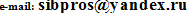 8(383)–209-26-61, 209-26-68,  89139364490, 89139442664  или  на сайте 